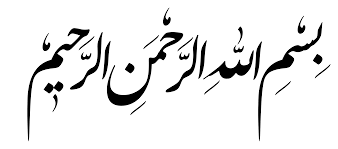 گردآوری کارگروه COVID 19 انجمن ارولوژی ایرانکمیته پژوهشی و کمیته صنفیراهنمای انجام اعمال جراحی اورولوژی در پاندمی COVID 19 (ویراست چهارم)IUA-CTP 4گرد آورندگان: سید محمد قهستانی، فرزانه شریفی اقدس، میلاد بنکدار، مهدی دادپور، ناصر یوسف زادهشهریور 1399با توجه به شرایط پاندمی ویروس  COVID-19و شرایط کنونی کشور در جهت آغاز ارایه خدمات پزشکی به بیماران نیازمند و هم میهنان گرامی و با رعایت اصول ایمنی و فاصله گذاری اجتماعی انجام اعمال جراحی در حیطه ارولوژی با شرایط ذیل قابل انجام است.رعایت اصول بهداشتی و پروتکل های وزرات بهداشت درمان آموزش پزشکی  مربوط به فاصله گذاری اجتماعی در زمینه پذیرش بیمار در بیمارستان و اتاق عمل الزامی است وتنها در حضور آنها امکان انجام اعمال جراحی وجود دارد.کلیه بیماران نیازمند به عمل جراحی(و در شرایط خاص ولی بیمار) باید با آگاهی کامل از امکان ابتلا به عفونت COVID-19 (در طی پروسه درمان) رضایت  کتبی و آگاهانه به انجام درمان داشته باشندتوصیه  کلی به تعویق افتادن عمل جراحی در فرد مبتلا به کرونا میشود .مگر در موارد اورژانس که با هماهنگی متخصص عفونی و بیهوشی باید انجام پذیرد.بدیهی است این دستورالعمل راهکاری کلی بوده و دانشگاهها و مراکز ارایه خدمات درمانی (اعم از دولتی، عمومی غیر دولتی، خیریه و خصوصی) با توجه به شرایط خاص خود ارائه خدمات را در این چارچوب تطبیق خواهند داد. این راهنما صرفا یک گردآوری علمی از آخرین متون پزشکی به روز و مراجع ارولوژی جهانی بوده و یک سند قانونی تلقی نمی گردد. بدیهی است مسئولیت حرفه ای اقدامات حرفه ای پزشکی هم چنان بر عهده پزشک معالج بوده و تصمیم گیری در این زمینه مبتنی بر مشارکت بیمار و پزشک  در این امر می باشد.در حال حاضر نوشته پیش روی شما چهارمین ویراست از مجموع توصیه های بالینی منتشر شده از طرف انجمن ارولوژی ایران است.در ویراست های اول و دوم نظر به تازگی موضوع و مشخص نبودن نحوه گسترش بیماری به تقسیم بندی بیماری ها و اعمال جراحی مبتنی بر قابلیت به تاخیر انداختن آنها پرداخته شد. با گسترش بیماری تصمیم گرفته شد که در ویراست سوم رویکرد جدیدی پی نهاده شود که در آن نیم رخ اپیدمیولوژیک بیماری در استانهای مختلف لحاظ شود ، و ازین حیث در میان انتشارات و توصیه های سازمانهای بین المللی در مورد پروسیجرهای جراحی رویکردی جدید به نظر میرسید.بنیاد این گزارش بر مبانی زیر قرار گرفت:الف) نحوه گسترش بیماری در کشورهایی که آستانه مشخصی را گذرانده اند و امید سرکوب کردن بیماری نمی رود متفاوت استب) در کشورهای وسیع مثل ایران باید تفاوت نحوه گسترش اپیدمیولوژیک در استانها و مناطق مختلف لحاظ شودج) در نبود امکان سرکوب کامل  بیماری با روشهای  Community mitigationچشم انداز باقیمانده ضمن صاف (پخ) کردن منحنی ، رسیدن به آستانه انواع ایمنی جمعی یا تثبیت روند گسترش بیماری endemic steady state خواهد بود.هر چند در هیچ یک از مراجع موجود این گونه استراتژی ها به صورت اختیاری توصیه نمی شوند ولی در بعضی کشورها در صورت عدم ظهور درمان موثر یا واکسن ،تنها سناریوی نهایی قابل تصور هستند.د)در استانها و مناطقی که میزان شیوع درگیری (فعال یا غیر فعال) بالاست و سرعت گسترش (عدد مولد نسلی نقطه ای) هم بالاست رسیدن به شرایط نهایی زمان کمتری خواهد گرفت و برنامه ریزی اعمال جراحی باید براساس این یافته ای که ظاهرا پارادوکسیک هم به نظر میرسد صورت گیرد.بر عکس در مناطقی که میزان شیوع و سرعت گسترش پایین است ، این مساله زمان بیشتری نیاز دارد.مسلما در این میان عوامل تورش مثل سفرها و نقل و انتقال ها وجود خواهند داشت.براساس این برداشتها در انتهای ویراست سوم به سه جدول نهایی دست پیدا کردیم.جدول میزان شیوع و سرعت گسترش بیماری برگرفته از داده های رسمی ستاد مقابله با کورونا است. علیرغم تورش هایی که در آمارهای این بیماری در همه نقاط دنیا کم و بیش وجود دارد، این داده ها توانسته اند تصویری از نحوه و تناسب گسترش بیماری در نقاط مختلف به دست دهند.ویراست سوم تحت عنوان IUA-CTP (Iranian Urology Association COVID 19 Taskforce Pamphlet)در Urology Journal  به چاپ رسید (1) که در این ویراست و ویراستهای بعدی که با روز آمد کردن جداول منتشر خواهد شد، مورد استناد قرار میگیرد.آموزش نحوه یافتن پیشنهاد مناسب:۱) مشخص کردن اقدام درمانی که قصد انجام آن را دارید۲) یافتن ضرورت انجام عمل که در جدول ۳ طبقه بندی شده است۳) تعیین مرکز استانی که در آن اعمال جراحی انجام میشود (جدول ۲)۴) مشخصات اپیدمیولوژیک استان خود را در جدول 1 تأیید کنیدپس از مراحل بالا توصیه مناسب جهت انجام یا به تعویق انداختن عمل را پیدا میکنید1.	Ghahestani SM, Bonakdar Hashemi M, Yousefzadeh Kandevani N, Borumandnia N, Dadpour M, Sharifiaghdas F. Iranian Urology Association Coronavirus Disease 2019 (COVID-19) Taskforce Pamphlet (IUA-CTP) Recommended Practice based on National Epidemiologic Analysis. Urology journal. 2020.Table 1: Schedule approach to surgical different priorities in provinces with different epidemiologic profilesND: No delayTable 2: Epidemiologic profiles of provincesTable 3: Surgical Priority Category and Schedule assignmentEmergent: Must be done within hours, a day or twoUrgent: Not in emergent definition but still rapidly aggravating if postponed for days or a week concluding in irreversible damage.Scheduled: can be postponed for few to several monthsRequired: May cause pain or discomfort and decreased quality of lifeUrgentRequiredScheduledHigh seroprevalenceHigh seroprevalenceHigh seroprevalenceHigh seroprevalence      High Spread SpeedNDDelay for a month if possibleDelay 3 months      Medium Spread Speed NDNDDelay 6 months      Low Spread SpeedNDNDND or Delay for a whole year: Discuss with the patientMedium seroprevalenceMedium seroprevalenceMedium seroprevalenceMedium seroprevalence       High Spread SpeedNDNDDelay 6 months       Medium Spread SpeedNDNDND or Delay for a whole year: Discuss with the patient       Low Spread SpeedNDNDND or Delay for a whole year: Discuss with the patientLow seroprevalenceLow seroprevalenceLow seroprevalenceLow seroprevalence        High Spread SpeedNDNDDelay for a whole year: Discuss with the patient         Medium Spread SpeedNDNDDelay for a whole year: Discuss with the patient         Low Spread SpeedNDNDNDProvinceseroprevalenceSpread SpeedEast AzarbaijanLowIntermediateWest AzarbaijanLowHighArdabilHighLowIsfahanLowIntermediateAlborzLowIntermediateIlamNALowBushehrLowIntermediateTehranLowLowChahar mahal-BakhtiariNAIntermediateSouth KhorasanNAHighRazavi KhorasanLowIntermediateNorth KhorasanLowKhuzestanLowIntermediateZanjanLowIntermediateSemnanLowLowSisatn-BaluchestanLowLowFarsIntermediateIntermediateGhazvinHighHighGhomHighHighKurdistanHighHighKermanIntermediateIntermediateKerman shahIntermediateHighKohgiluye-BoyerahmadNAIntermediateGolestanHighIntermediateGilanHighLowLorestanIntermediateIntermediateMazandaranHighLowMarkaziHighIntermediateHormozganIntermediateHighHamedanHighIntermediateYazdIntermediateIntermediateEmergentTestis torsionEmergentPriapism resistant to conservative managementEmergentPenile fractureEmergentGangrene ForniaEmergentTherapeutic action to relieve urinary retention caused by blood clots (hematoma) inside the bladderEmergentCystectomy due to resistant bladder bleeding for initial treatment and support due to advanced bladder tumorEmergentPatient with unsustainable vital signs following penetrating kidney trauma, penetrating bladder trauma, penetrating scrotal and penile traumaEmergentTesticular rupture repair surgery following blunt traumaEmergentSurgery of kidney, testicular and scrotum abscessesEmergentSurgery to remove a variety of urinary tract prostheses that have been treated with a resistant infection or abscessEmergentInsertion of a urinary catheter into a patient with urinary retention (either a catheter through a urethra or a suprapubic catheter).EmergentUrinary tract drainage in patients with bilateral ureteral stones (either nephrostomy or TUL)EmergentUrinary tract drainage in single kidney patients with ureteral stones (including nephrostomy or TUL)EmergentEstablishing drainage of the urinary tract with any primary or secondary etiology, if the delay, exposes the patient to toxic septicemia or severe decline in renal functionEmergentSurgery of a patient with paraphimosisUrgentPatients with testicular mass without metastasisUrgentPyeloplasty in a patient with impaired renal functionUrgentAnti-reflux surgery in a patient with impaired renal functionUrgentRadical cystectomy in patients with PT2 bladder cancer or BCG-resistant in carcinoma in situUrgentEndoscopic resection of bladder tumor in patients with high-grade bladder cancer or tumor with a size of more than two centimetersUrgentSurgery for patients with Wilms' tumor or neuroblastomaUrgentSurgery for benign adrenal masses larger than six cm and malignant adrenal massesUrgentSurgery for high-risk prostate cancer patients (as defined by urological reference)UrgentSurgery for adrenal functional adenoma UrgentKidney mass surgery higher than 4 cm and Bosniak cysts type 3 and 4UrgentCystoscopy in patients with a history of high-grade bladder cancer who are in the first year of follow-up.UrgentA patient with ureteral stones who have not had a stone passage within two weeks or the patient's pain cannot be controlled by current routine treatmentsRequiredHernia surgery that is not incarceratedRequiredPatients with bladder cancer less than 2 cm in sizeRequiredSurgery to treat unilateral or bilateral undescending testisRequiredNon-obstructive kidney stoneRequiredVesicolithotomyRequiredBladder augmentation surgeryRequiredPatients with kidney cancer with a size of less than 4 cm benign kidney masses simple kidney cystsRequiredIntervention to treat benign prostatic hyperplasia, whether open or endoscopicRequiredPelvic organ prolapse repair surgeryRequiredSurgery for benign adrenal masses smaller than 4 cmRequiredCystoscopy to look for other annoying symptoms of the lower urinary tractRequiredCystoscopy in patients with a history of low-grade bladder cancer or high-grade bladder cancer in the second or third year of follow-upScheduledTransrectal prostate biopsyScheduledUroflowmetry and urodynamic studyScheduledAny urethral reconstructive surgery: Epispadiasis, hypospadiasis and urethral strictureScheduledUreteral reconstructive surgery in any anatomical part that is not associated with a clear decrease in renal function (such as pyeloplasty, etc.)ScheduledUrinary incontinence treatment surgeriesScheduledSurgery to treat urinary fistulaScheduledPatients with low-risk prostate cancer (as defined by urological reference)ScheduledReproductive procedures such as varicocelectomy diagnostic testis biopsyScheduledInstallation of prosthetic prosthesis and prosthetic sphincter and correction of pyrene plaqueScheduledSurgeries for the treatment of benign pathologies of the scrotum and penisScheduledHydrocelectomy or spermatosclectomyScheduledSex change surgeryScheduledSurgery for bladder exstrophy